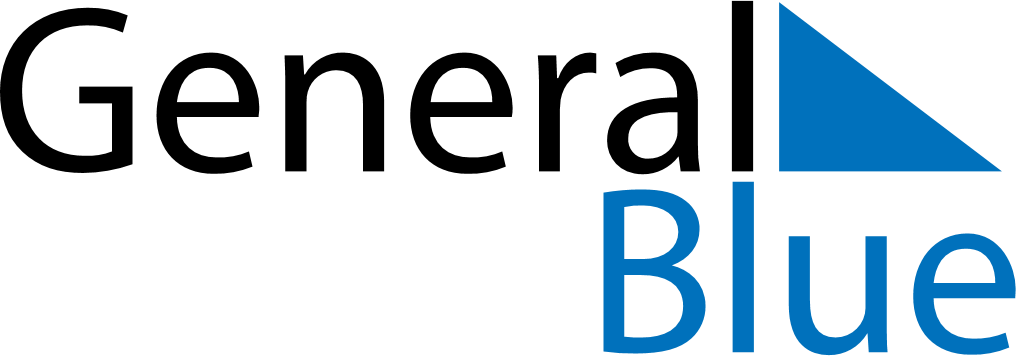 February 2024February 2024February 2024February 2024February 2024February 2024Wollerau, Schwyz, SwitzerlandWollerau, Schwyz, SwitzerlandWollerau, Schwyz, SwitzerlandWollerau, Schwyz, SwitzerlandWollerau, Schwyz, SwitzerlandWollerau, Schwyz, SwitzerlandSunday Monday Tuesday Wednesday Thursday Friday Saturday 1 2 3 Sunrise: 7:51 AM Sunset: 5:25 PM Daylight: 9 hours and 33 minutes. Sunrise: 7:50 AM Sunset: 5:26 PM Daylight: 9 hours and 36 minutes. Sunrise: 7:49 AM Sunset: 5:28 PM Daylight: 9 hours and 39 minutes. 4 5 6 7 8 9 10 Sunrise: 7:47 AM Sunset: 5:30 PM Daylight: 9 hours and 42 minutes. Sunrise: 7:46 AM Sunset: 5:31 PM Daylight: 9 hours and 45 minutes. Sunrise: 7:45 AM Sunset: 5:33 PM Daylight: 9 hours and 47 minutes. Sunrise: 7:43 AM Sunset: 5:34 PM Daylight: 9 hours and 50 minutes. Sunrise: 7:42 AM Sunset: 5:36 PM Daylight: 9 hours and 53 minutes. Sunrise: 7:40 AM Sunset: 5:37 PM Daylight: 9 hours and 56 minutes. Sunrise: 7:39 AM Sunset: 5:39 PM Daylight: 10 hours and 0 minutes. 11 12 13 14 15 16 17 Sunrise: 7:37 AM Sunset: 5:40 PM Daylight: 10 hours and 3 minutes. Sunrise: 7:36 AM Sunset: 5:42 PM Daylight: 10 hours and 6 minutes. Sunrise: 7:34 AM Sunset: 5:43 PM Daylight: 10 hours and 9 minutes. Sunrise: 7:33 AM Sunset: 5:45 PM Daylight: 10 hours and 12 minutes. Sunrise: 7:31 AM Sunset: 5:47 PM Daylight: 10 hours and 15 minutes. Sunrise: 7:29 AM Sunset: 5:48 PM Daylight: 10 hours and 18 minutes. Sunrise: 7:28 AM Sunset: 5:50 PM Daylight: 10 hours and 21 minutes. 18 19 20 21 22 23 24 Sunrise: 7:26 AM Sunset: 5:51 PM Daylight: 10 hours and 25 minutes. Sunrise: 7:24 AM Sunset: 5:53 PM Daylight: 10 hours and 28 minutes. Sunrise: 7:23 AM Sunset: 5:54 PM Daylight: 10 hours and 31 minutes. Sunrise: 7:21 AM Sunset: 5:56 PM Daylight: 10 hours and 34 minutes. Sunrise: 7:19 AM Sunset: 5:57 PM Daylight: 10 hours and 38 minutes. Sunrise: 7:17 AM Sunset: 5:59 PM Daylight: 10 hours and 41 minutes. Sunrise: 7:16 AM Sunset: 6:00 PM Daylight: 10 hours and 44 minutes. 25 26 27 28 29 Sunrise: 7:14 AM Sunset: 6:02 PM Daylight: 10 hours and 48 minutes. Sunrise: 7:12 AM Sunset: 6:03 PM Daylight: 10 hours and 51 minutes. Sunrise: 7:10 AM Sunset: 6:05 PM Daylight: 10 hours and 54 minutes. Sunrise: 7:08 AM Sunset: 6:06 PM Daylight: 10 hours and 58 minutes. Sunrise: 7:06 AM Sunset: 6:08 PM Daylight: 11 hours and 1 minute. 